Université Ibn Khaldoun - Tiaret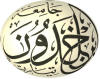 Faculté des Sciences de la MatièreDépartement de ChimieL3: Chimie OrganiqueEmploi du Temps-Ramadan S6: 2022-2023Salle 218Responsable de la spécialité : Mr DAHO Bouabdellah                                                                                  Chef de  Département09h00-10h1510h15-11h3011h30-12h4513h30-14h4514h45-16h00DimancheChimie des produits naturelsCours / Mr CHAIBChimie des produits naturelsTD/ Mr CHAIBRétrosynthèse organiqueTDMr DAHOTP          Méthodes d’analyses spectroscopiques            Labo de chimie            Mme DAHANETP          Méthodes d’analyses spectroscopiques            Labo de chimie            Mme DAHANELundiRétrosynthèse organiqueCours Mr DAHORétrosynthèse organiqueCoursMr DAHOChimie organique industrielleCours /Mme  BENNABIChimie des surfaces et catalyseCours  Mr CHADLIMardiChimie organique thérapeutiqueCours / Mme ABDELMALEKChimie organique thérapeutiqueCours / Mme ABDELMALEKChimie organique thérapeutiqueTD/ Mme ABDELMALEKChimie des surfaces et catalyseTDMr CHADLIMercrediTP Synthèse des molécules bioactivesLabo de chimieMme ELKEBICHETP Synthèse des molécules bioactivesLabo de chimieMme ELKEBICHEJeudiAnglais techniqueCours à distanceMr TURKI